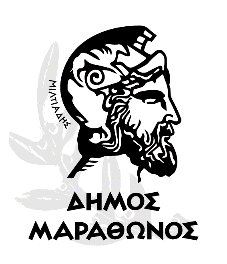 ΤΕΧΝΙΚΗ ΜΕΛΕΤΗ ΔΗΜΟΥ ΜΑΡΑΘΩΝΟΣΜΕΤΑΛΛΙΚΟΙ ΚΑΔΟΙ ΑΠΟΡΡΙΜΜΑΤΩΝ 1.100 ΛΙΤΡΩΝ.ΠΛΑΣΤΙΚΩΝ ΚΑΔΩΝ ΑΠΟΡΡΙΜΜΑΤΩΝ ΧΩΡΗΤΙΚΟΤΗΤΑΣ 1100 ΛΙΤΡΩΝ ΑΝΑΚΥΚΛΩΣΗΣ ΜΕ ΠΟΔΟΜΟΧΛΟΗ παρούσα μελέτη αφορά την προμήθεια :Α) Μεταλλικών κάδων απορριμμάτων, χωρητικότητας 1.100 IL,Β) Πλαστικών κάδων απορριμμάτων χωρητικότητας 1100 IL ανακύκλωσης με ποδομοχλό.Οι οποίοι θα καλύψουν πάγιες ανάγκες αποκομιδής απορριμμάτων. Η δαπάνη για την προμήθεια έχει, ενδεικτικά προϋπολογισθεί στο ποσό  74.400,00€, στο οποίο συμπεριλαμβάνεται ΦΠΑ 24%.ΟΜΑΔΑ ΑΤΕΧΝΙΚΕΣ ΠΡΟΔΙΑΓΡΑΦΕΣΤροχήλατου μεταλλικού κάδου  με πλαστικόκαπάκι και ποδομοχλό 	Οι κάδοι θα είναι κατασκευασμένοι από ειδικής ποιότητας χαλυβδοελάσματα, πάχους , με πρόσθετη θερμή επιψευδαργύρωση μετά την πλήρη συγκόλληση και ενσωμάτωση όλων των μεταλλικών μερών σε θερμό μπάνιο εγγυημένης καθαρότητας ψευδαργύρου 99.995%, αποκτώντας γαλβάνισμα πάχους 70-80 μικρά έτσι ώστε να προστατεύονται αποτελεσματικά από την διάβρωση.1. Το κυρίως σώμα (κορμός) Α. Το κυρίως σώμα των κάδων θα έχει σχήμα κόλουρης πυραμίδας με προς τα άνω συνεχώς αυξανόμενη διατομή, έτσι ώστε να διασφαλίζεται η μέγιστη δυνατή σταθερότητα τους έναντι τυχόν ανατροπής τους καθώς και η πλήρης εκκένωση από τα απορρίμματα με ολίσθηση κατά την ανατροπή τους από τους μηχανισμούς ανύψωσης.Β. Η συγκόλληση των κυρίων χαλυβδοελασμάτων του σώματος των κάδων θα γίνεται εσωτερικά ή εξωτερικά με αδιάκοπη και συνεχή ραφή έτσι ώστε να διασφαλίζεται η στεγανότητα τους και με τρόπο που θα αποκλείει διάκενα μεταξύ των χαλυβδοελασμάτων έτσι ώστε να μην εισχωρούν σε αυτά υγρά και οξέα απορριμμάτων που προκαλούν την διάβρωση τους, ενώ ο πυθμένας του θα είναι διαμορφωμένος σε μονοκόμματη λεκάνη χωρίς ραφές, λεία επιφάνεια.Γ. Το χείλος των κάδων περιμετρικά στο επάνω μέρος θα τερματίζει σε κατάλληλα διαμορφωμένο περιφερειακά πλαίσιο σχήματος (π) πάχους  με στρογγυλεμένες γωνίες και πρόβλεψη ειδικού υπερυψωμένου χείλους, ύψους τουλάχιστον 10 χιλ.,  για την αποφυγή εισόδου νερών της βροχής εντός του κάδου και την διαφυγή δυσάρεστων οσμών. Το κάτω μέρος του χείλους των κάδων θα πρέπει να είναι «γυρισμένο» εσωτερικά σε όλο το μήκος του. Το χείλος των κάδων θα πρέπει να είναι μονοκόμματο (με μία ή δύο συγκολλήσεις σε όλο το μήκος του).Δ. Λόγω της μεγάλης χωρητικότητας των κάδων και των καταπονήσεων που δέχονται από υπερφορτώσεις και μηχανικές καταπονήσεις, το κύριο σώμα των κάδων θα έχει κατάλληλες πολλαπλές και συνεχόμενες βαθιές πρεσσαριστές νευρώσεις μήκους 65-70 εκατοστών και πλάτους 8-9 εκατοστών. Οι κάδοι στην πρόσοψη και σε εμφανές σημείο θα φέρουν λογότυπο που θα αναγράφει με ευδιάκριτα γράμματα τα στοιχεία ιδιοκτησίας του Δήμου, και θα φέρουν εξωτερικά δύο πρόσθετες ενισχυτικές γονατίδες στα σημεία στρέψεως πάχους 2 χιλιοστών και μήκους τουλάχιστον 35 εκατοστών για μεγαλύτερη ανθεκτικότητα και αποφυγή παραμορφώσεων κατά τη χρήση τους. Οι επιγονατίδες θα είναι διαμορφωμένες σε σχήμα γωνίας με γυρισμένο το εξωτερικό τμήμα προς τα μέσα καθ’ όλο το ύψος της και στο έμπροσθεν τμήμα διαμορφωμένο ένα ‘V’  ύψους 10 χιλιοστών καθ’ όλο το μήκος της γωνίας που θα τουλάχιστον 350 χιλιοστά.   Ε. Για την ανύψωση και ανατροπή τους οι κάδοι φέρουν στα πλευρικά τοιχώματα  δύο μεταλλικές ενισχύσεις με ισχυρούς μεταλλικούς πείρους ανάρτησης από σωλήνα βαρέως τύπου διαμέτρου 40  χιλιοστών, πάχους τουλάχιστον   και μήκους  σύμφωνα με τα κατά EN 840-2/5/6 οριζόμενα.ΣΤ. Ο πυθμένας των κάδων θα αποτελείται από ενιαίο χαλυβδόφυλλο πρεσσαριστό σε σκαφοειδή μορφή. Θα υπάρχει οπή αποχέτευσης διαμέτρου τουλάχιστον  κατάλληλη για την άνετη εκροή υγρών κατά το πλύσιμο κάδων. Η οπή αποχέτευσης θα καλύπτεται με πλαστικό  πώμα ώστε εύχρηστα και με απλή στρέψη να ασφαλίζει και ταυτόχρονα να στεγανοποιεί τον πυθμένα αποτρέποντας τα υγρά απορριμμάτων καθώς και τα υγρά μετά το πλύσιμο των κάδων να διαφεύγουν στον περιβάλλοντα χώρο.Ζ. Στο κυρίως σώμα των κάδων θα υπάρχουν εργονομικά κατανεμημένες 4  χαλύβδινες στιβαρής κατασκευής και εύχρηστες χειρολαβές κυλινδρικής διατομής πάχους 21 χιλ. για την εύκολη μετακίνησή τους. Οι χειρολαβές θα είναι όλες τοποθετημένες στο κυρίως σώμα του κάδου μόνο με ηλεκτροσυγκόλληση, πριν την  εν θερμώ επιψευδαργύρωση.2. Το καπάκι (σκέπαστρο)α. Το καπάκι θα είναι πλαστικό, επίπεδο και ελαφρώς κεκλιμένο. Θα φέρει κατάλληλες νευρώσεις και θα ανοίγει προς τα πάνω με τη βοήθεια τουλάχιστον 3 χειρολαβών αποκλειομένων εγκοπών και εσοχών ώστε, να είναι δυνατή και η έλξη του κάδου. Το καπάκι θα είναι επίπεδο και θα πρέπει να ανοίγει και να κλείνει εύκολα για την τοποθέτηση των υλικών. Επίσης να έχει ειδικά ενισχυμένη κατασκευή για να αντέχει σε καταπονήσεις και χτυπήματα. Θα είναι μονού ή διπλού τοιχώματος.Προς διευκόλυνση των χρηστών για την χρήση του κάδου από όλες τις πλευρές του (δρόμος , πεζοδρόμιο κ.λπ.), το καπάκι θα διαθέτει ενσωματωμένα δύο μικρά με χωριστό σύστημα εύκολου ανοίγματος και σταθεροποίησης σε κλειστή θέση, ώστε να μπορεί να γίνει απόρριψη μικρών αντικειμένων και σάκων απορριμμάτων οικιακού μεγέθους στον κάδο χωρίς το άνοιγμα του μεγάλου καπακιού.Οι διαστάσεις των θυρίδων θα είναι κατάλληλες  για το σκοπό αυτό και επιφάνειας τουλάχιστον 1000 cm2. Οι υποδοχές του καπακιού για προσαρμογή των θυρίδων θα είναι σταθερές. Το άνοιγμα και οι υποδοχές θα είναι κατασκευασμένες από την πρέσα και το καλούπι κατασκευής, αποκλειόμενων ιδιοκατασκευών, και θα υπάρχει ειδική μέριμνα και χείλος στο κυρίως καπάκι για αποφυγή εισόδου των νερών της βροχής στις θυρίδες. Οι θυρίδες θα πρέπει να επιστρέψουν αυτόματα στην αρχική τους θέση (κλειστές) μετά την απόρριψη των απορριμμάτων για την αποφυγή εισόδων νερού, τρωκτικών ή εντόμων στο κάδο.β.  Ο τρόπος κατασκευής του θα παρέχει τη δυνατότητα ελαστικής παραμόρφωσης, αντοχής σε ακραίες καιρικές συνθήκες και μη επηρεασμού από υπεριώδη ακτινοβολία.Γ. Θα καλύπτει το άνοιγμα του κάδου εφαρμόζοντας πλήρως πάνω στο πλαίσιο Π  στο χείλος του ανοίγματος  και θα συνδέεται με αυτό  με κατάλληλους στιβαρής κατασκευής μεντεσέδες διαμορφώνοντας δύο χειρολαβές που εδράζονται στην επάνω και οπίσθια πλευρά των κάδων. δ. Κατά την ανατροπή των κάδων για την εκκένωσή τους στο απορριμματοφόρο, το άνοιγμα του καπακιού θα επιτυγχάνεται αυτόματα με το βάρος του και κατά την επιστροφή του στο έδαφος θα επιστρέφει στην αρχική του θέση (κλειστό).ε. Η σύνδεση του με το κυρίως σώμα των κάδων, θα επιτευχθεί κατά τέτοιο τρόπο, έτσι ώστε να διασφαλίζεται η μέγιστη δυνατή προστασία του από μηχανικές καταπονήσεις, έστω και εάν αυτό παραμείνει τελείως ανοικτό.στ . Το χρώμα του καπακιού θα είναι σε χρώμα επιλογής της Υπηρεσίας μας ενώ για ομοιογένεια  και ανθεκτικότητα ο χρωματισμός θα έχει επιτευχθεί στην πρώτη ύλη προτού αυτή επεξεργαστεί.ζ.  Οι κάδοι θα  φέρουν εύχρηστο και στιβαρής κατασκευής ποδομοχλό για το άνοιγμα  του καπακιού με το πόδι χωρίς την παρεμβολή χεριών. Ο ποδομοχλός θα είναι κατασκευασμένος από σωλήνα και λάμες ανύψωσης ικανού πάχους και θα σύρονται κατά το πάτημα του ποδομοχλού, σε μεταλλικό έλασμα στερεωμένο στο καπάκι, με πρόσθετη επίσης θερμή  επιψευδαργύρωση έτσι ώστε να προστατεύεται αποτελεσματικά από την διάβρωση. 3. Τροχοί- Ανάρτηση  Ο κάδος θα κινείται επάνω σε τέσσερις (4) βαρέως τύπου τροχούς βιδωμένους πάνω στις  ειδικά διαμορφωμένες και διπλής ενίσχυσης βάσεις τους, πάχους  με τέσσερις (4) βιομηχανικού τύπου βίδες με τα αντίστοιχα παξιμάδια ασφαλείας.  Οι βάσεις αυτές είναι συγκολλημένες στα τέσσερα άκρα του πυθμένα του κάδου και σε αποστάσεις μεταξύ τους σύμφωνα με τις Ευρωπαϊκές προδιαγραφές ΕΝ 840.Είναι αυτοπηδαλιοχούμενοι ανεξάρτητα αναρτημένοι και έχουν εκ κατασκευής τεράστια αντοχή.  Στηρίζονται στο κορμό του κάδου με διπλό πέλμα στήριξης.Ο κάθε τροχός θα αποτελείται από:A.  Μεταλλική πλάκα που συνδέει τον τροχό με τη βάση του και κατ' επέκταση      με το σώμα του κάδου.Β.  Από δίχαλο ανάρτησης που συνδέεται με ένσφαιρο τριβέα με την μεταλλική πλάκα και δίνει δυνατότητα περιστροφής του τροχού κατά 360 μοίρες καθιστώντας με τον τρόπο αυτό τον κάδο ευέλικτο σε περίπτωση που χρειαστεί να μετακινηθεί σε στενούς χώρους.       O ένσφαιρος τριβέας κάθε τροχού είναι κλειστού τύπου σφραγιστός από το εργοστάσιο κατασκευής του, με δικό του γράσο και δεν θα απαιτείται γρασάρισμα σε όλη τη χρονική διάρκεια της ζωής του τροχού.Γ.  Από μεταλλική ζάντα και συμπαγές ελαστικό με διάμετρο 200 μμ. και δυνατότητα περιστροφής 360 μοιρών.Όλα τα ανωτέρω μεταλλικά μέρη είναι γαλβανισμένα. Οι κάδοι θα φέρουν σε καθένα από τους δύο εμπρόσθιους τροχούς σύστημα ακινητοποίησης αποτελούμενο από φρένο τύπου ποδόφρενο. Η πέδηση θα ενεργοποιείται με απλό πάτημα προς τα κάτω του ποδοπετάλ ( τροχοδέτη) και θα απενεργοποιείται απαραιτήτως με τον ίδιο τρόπο ώστε να είναι εύχρηστη και λειτουργική για τους εργαζομένους στην καθαριότητα.Οι κονσόλες ανάρτησης θα είναι βαρέως τύπου, κατάλληλα νευρωμένες από χαλυβδοέλασμα πάχους  έτσι ώστε να εξασφαλίζεται μεγάλη αντοχή στα τυχόν υπέρβαρα φορτία και τις μηχανικές καταπονήσεις. 4. Άλλα στοιχεία α. Οι κάδοι θα φέρουν δύο αυτοκόλλητες αντανακλαστικές λωρίδες σύμφωνα με Κ.Ο.Κ έτσι ώστε να είναι ορατοί κατά τη νύχτα για την αποφυγή προσκρούσεων από κινούμενα οχήματα.β) Στους κάδους θα πρέπει να υπάρχουν ευανάγνωστα τα παρακάτω στοιχεία. Στοιχεία ιδιοκτησίας του φορέα. Έτος κατασκευήςΑύξοντας αριθμόςΝόρμα που ανταποκρίνεται ο κάδοςΩφέλιμο φορτίο κάδου εκφρασμένο σε Kg.  ΟΜΑΔΑ ΒΤΕΧΝΙΚΕΣ ΠΡΟΔΙΑΓΡΑΦΕΣΠΛΑΣΤΙΚΩΝ ΚΑΔΩΝ ΑΠΟΡΡΙΜΜΑΤΩΝ ΧΩΡΗΤΙΚΟΤΗΤΑΣ 1100 ΛΙΤΡΩΝ ΑΝΑΚΥΚΛΩΣΗΣ ΜΕ ΠΟΔΟΜΟΧΛΟΓΕΝΙΚΑΟι κάδοι μηχανικής αποκομιδής πρέπει να είναι πρόσφατης κατασκευής και να ακολουθούν τα STANDARDS ΕΝ 840-2, 5, 6 στην νεότερη έκδοσή τους  και να είναι ικανοί να δεχθούν οικιακά, εμπορικά και βιομηχανικά απορρίμματα καθώς και αντικείμενα με μεγάλο όγκο.Η ονομαστική χωρητικότητα των κάδων πρέπει να είναι 1.100 λίτρα.Οι διαστάσεις τα βάρη και η ακριβής  χωρητικότητά τους τους πρέπει να είναι εντός των ορίων του Ευρωπαϊκού προτύπου ΕΝ 840 και να αποδεικνύονται από τα πιστοποιητικά τουςΟι κάδοι θα είναι κατάλληλοι για την προσωρινή αποθήκευση όλων των οικιακών, εμπορικών και βιομηχανικών απορριμμάτων.Πάνω στις πλευρικές επιφάνειες του κάδου και περίπου στο κέντρο τους να είναι ακλόνητα στερεωμένοι δύο κυλινδροειδείς σωλήνες που χρησιμεύουν για την ανάρτηση του κάδου από τον μηχανισμό εκκένωσης κάδων του απορριμματοφόρου (βραχίονες). Επίσης, με το ειδικά ενισχυμένο χείλος του κάδου να είναι δυνατή η ανύψωση του και με ανυψωτικό σύστημα τύπου κτένας.Ο κάδος επίσης θα φέρει τις απαραίτητες μονομπλόκ με το σώμα χειρολαβές, τουλάχιστον τέσσερις, κατάλληλης διατομής και ενίσχυσης, περιμετρικά του χείλους του κυρίως σώματος για την εύκολη μετακίνησή του και την εργονομική χρήση του. Οι χειρολαβές αυτές δεν πρέπει να εξέχουν των πλευρικών τοιχωμάτων του κυρίως σώματος για να μην εμποδίζουν (ιδιαιτέρως οι δύο μπροστινές)  τους βραχίονες ανύψωσης των απορριμματοφόρων ή και των πλυντηρίων κάδων απορριμμάτων κατά την διαδικασία αποκομιδής ή πλύσης αυτών.ΕΙΔΙΚΑΌλα τα πλαστικά τμήματα πρέπει να είναι  μονομπλόκ και συγκεκριμένα το κυρίως σώμα, συμπεριλαμβανόμενων των βάσεων έδρασης του καπακιού, καπάκι κ.λπ., θα πρέπει να αποτελούν αυτοτελή μονομπλόκ τμήματα.Πρέπει να έχουν κατασκευαστεί με  συμπαγή χύτευση και ενίσχυση πλαστικού (πολυαιθυλενίου) υπό πίεση (INJECTION) από πολυαιθυλένιο υψηλού μοριακού βάρους με ειδικούς σταθεροποιητές έναντι πολυμερισμού από υπέρυθρες ακτίνες και από πρωτογενές υλικό.Πρέπει να έχουν απόλυτη ανθεκτικότητα στις πολύ χαμηλές και πολύ υψηλές θερμοκρασίες, κλιματολογικές μεταβολές (και μάλιστα απότομες) και σε χημικές αντιδράσεις.Το υλικό εκχυόμενο να έχει ομοιόμορφη και ομοιογενή κατανομή σ' όλα τα σημεία του κάδου.ΚΥΡΙΩΣ ΣΩΜΑ (ΚΟΡΜΟΣ)Το κυρίως σώμα του κάδου θα πρέπει να έχει σχήμα κόλουρης πυραμίδας, με προς τα άνω συνεχώς αυξανόμενη διατομή, που θα διασφαλίζει την πλήρη εκκένωση του από τα υλικά, με ολίσθηση, κατά την ανατροπή του, από τον ανυψωτικό μηχανισμό.  Λόγω του βάρους των υλικών που δέχεται κατά τη μεταφορά του και την εκκένωσή του, το κυρίως σώμα του κάδου και στις τέσσερεις πλευρές (τοιχώματα)  του,  θα πρέπει να είναι ειδικά ενισχυμένο ώστε να αποφεύγεται η παραμόρφωση των τοιχωμάτων κατά την χρήση του. Απαραιτήτως και επί ποινή απορρίψεως, το κυρίως σώμα θα φέρει σε δύο τουλάχιστον από τις τέσσερεις πλευρές του, ισχυρές κάθετες νευρώσεις σε όλο το ύψος των πλευρών αυτών.Για λόγους μεγαλύτερης αντοχής, στις καταπονήσεις που δημιουργούνται κατά το άνοιγμα και το κλείσιμο του καπακιού του κάδου, το κυρίως σώμα πρέπει υποχρεωτικά να περιλαμβάνει κατά την χύτευση (μονομπλόκ), τουλάχιστον δύο ειδικά σχεδιασμένους  ισχυρούς μεντεσέδες μέσω των οποίων το καπάκι, θα συνδέεται απ’ ευθείας και σταθερά στο σώμα, αποκλειομένων των διανοίξεων οπών στο κυρίως σώμα ή το καπάκι και της χρήσης βιδών, παξιμαδιών, πρόσθετων προσαρμογών κ.α.Οι μεντεσέδες αυτοί θα είναι πλάτους κατ’ ελάχιστον 15cm ο κάθε ένας, έτσι ώστε οι δυνάμεις καταπόνησης να διαμοιράζονται σε μεγαλύτερη επιφάνεια και να μην υπάρχει κίνδυνος καταστροφής τους.Το πάχος του κυρίως σώματος του κάδου, επί ποινή αποκλεισμού, θα είναι το μέγιστο δυνατό και τουλάχιστον (5) χιλιοστά σε κάθε σημείο του κάδου (Σώμα, πυθμένας). Κάθε κάδος θα πρέπει να φέρει ανάγλυφα κατά τη χύτευση τα παρακάτω στοιχεία :  Την ονομασία της κατασκευάστριας εταιρίας ,το Πρότυπο EN 840, τη χώρα κατασκευής, το CE, το έτος και τον μήνα παραγωγής, τη σήμανση ελεγμένου/πιστοποιημένου προϊόντος  σύμφωνα με το πρότυπο ΕΝ 840 και σύμφωνα με τα πιστοποιητικά που διαθέτει ο κάδος (πχ GS ,RAL, NF ή ισοδύναμες αυτών), τη σήμανση-ονομασία του κέντρου ελέγχου/πιστοποίησης,  τη στάθμη θορύβου σε (dB), την ονομαστική χωρητικότητα του κάδου, το μέγιστο συνολικό βάρος του κάδουΤΡΟΧΟΙΟ κάδος πρέπει  να έχει τέσσερις τροχούς βαρέως τύπου από συμπαγές ελαστικό  αρίστης κατασκευής και ποιότητας  με πλαστική ζάντα διαμέτρου Φ 200 χιλ. και ικανότητας περιστροφής τους περί κατακόρυφο άξονα κατά 360ο έτσι ώστε ο κάδος να είναι ευέλικτος σε περίπτωση που θα χρειαστεί να μετακινηθεί μέσα σε στενούς χώρους.Ο κάθε τροχός  πρέπει να στηρίζεται σε διχαλωτό υποστήριγμα μέσω ένσφαιρου τριβέως και συνδέεται με τον κάδο μέσω ειδικής βάσεως κατάλληλα ενισχυμένης και διαμορφωμένης ικανής να δέχεται τα δυναμικά φορτία και τις κρούσεις κατά τη χρήση του κάδου. Ειδικά στο σημείο στήριξης των τροχών στον πυθμένα θα υπάρχουν ειδικές ενισχύσεις και νεύρα.Ο κάθε κάδος  πρέπει να έχει τη δυνατότητα να   ακινητοποιείται με χωριστά ποδόφρενα στους δυο τροχούς που ενεργοποιούνται με απλό πάτημα με το πόδι .ΟΠΗ ΚΑΘΑΡΙΣΜΟΥΣτον πυθμένα του κάδου και στο κατώτερο σημείο του  υποχρεωτικά να υπάρχει ειδική οπή που θα κατασκευάζεται κατά την χύτευση μονομπλόκ αποκλειομένων των ιδιοκατασκευών, για την εκροή των υγρών μετά τον καθαρισμό του κάδου. Η οπή αυτή πρέπει  να καλύπτεται με ειδικό καπάκι  και ειδική τσιμούχα, έτσι ώστε να  έχει απόλυτη στεγανότητα.ΚΑΠΑΚΙ ΚΑΔΟΥΤο καπάκι θα είναι επίπεδο και θα πρέπει να ανοίγει και να κλείνει εύκολα για την τοποθέτηση των υλικών. Επίσης να έχει ειδικά ενισχυμένη κατασκευή για να αντέχει σε καταπονήσεις και χτυπήματα.Το καπάκι θα φέρει υποχρεωτικά τουλάχιστον τρείς χειρολαβές με εργονομικά χερούλια κατάλληλης διατομής και ενίσχυσης, ώστε να δίνουν τη δυνατότητα εύκολης λαβής στους χρήστες με άνετη πρόσβαση του χεριού, για να διευκολύνεται το άνοιγμα του καπακιού με το χέρι  για την τοποθέτηση των απορριμμάτων, αλλά και για να μπορεί να μετακινηθεί ο κάδος ελκυόμενος από αυτές	Το καπάκι και το κυρίως σώμα για λόγους μεγαλύτερης αντοχής, πρέπει υποχρεωτικά να συνδέονται απ’ ευθείας και σταθερά, μέσω ειδικά σχεδιασμένων  μεντεσέδων που θα περιλαμβάνουν κατά την χύτευση (μονομπλόκ) και ειδικό σωλήνα  υψηλής αντοχής, κατά μήκος ολόκληρης της πίσω πλευράς του, αποκλειομένων των διανοίξεων οπών στο κυρίως σώμα ή το καπάκι και της χρήσης βιδών, παξιμαδιών, πρόσθετων προσαρμογών κ.α. Οι μεντεσέδες αυτοί θα έχουν κατ’  ελάχιστον 15 εκατοστά μήκος σε κάθε σημείο τους για να μην υπάρχει κίνδυνος καταστροφής τουςΤο πάχος του καπακιού του κάδου, επί ποινή αποκλεισμού, θα είναι το μέγιστο δυνατό και τουλάχιστον 4,5 χιλιοστά σε κάθε σημείο του. Προς διευκόλυνση των χρηστών για την χρήση του κάδου από όλες τις πλευρές του (δρόμος , πεζοδρόμιο κ.λπ.) τα καπάκια θα διαθέτουν ενσωματωμένα δύο μικρά καπάκια κατασκευασμένα επίσης από πολυαιθυλένιο με χωριστό σύστημα εύκολου ανοίγματος και σταθεροποίησης σε κλειστή θέση, ώστε να μπορεί να γίνει απόρριψη μικρών αντικειμένων και σάκων απορριμμάτων οικιακού μεγέθους στον κάδο χωρίς το άνοιγμα του μεγάλου καπακιού. Οι διαστάσεις των θυρίδων θα είναι κατάλληλες για το σκοπό αυτό και επιφάνειας τουλάχιστον 1000cm2 η κάθε μία. Οι υποδοχές του καπακιού για προσαρμογή των θυρίδων θα είναι σταθερές. Το άνοιγμα και οι υποδοχές θα είναι κατασκευασμένες από την πρέσα και το καλούπι κατασκευής, αποκλειομένων ιδιοκατασκευών και θα υπάρχει ειδική μέριμνα και χείλος στο κυρίως καπάκι για αποφυγή εισόδου των νερών της βροχής στις θυρίδες.ΠΟΔΟΜΟΧΛΟΣΘα υπάρχει στιβαρός ποδομοχλός ικανού μήκους και κατάλληλης απόστασης από το έδαφος ώστε να μην χρειάζεται ιδιαίτερη μυϊκή δύναμη για το άνοιγμα του καπακιού με σχετικά μικρή διαδρομή του πεντάλ. Θα είναι γαλβανισμένος για μακροχρόνια αντοχή στην οξείδωση και θα στηρίζεται στις βάσεις των τροχών και όχι στο σώμα του κάδου για αποφυγή διάτρησης του σώματοςΣτο σημείο επαφής των βραχιόνων του ποδομοχλού  με το πλαστικό καπάκι πρέπει να υπάρχει διάταξη προστασίας με ροδάκι για την αποφυγή διάτρησης που μπορεί να υποστεί λόγω της τριβής που αναπτύσσεται από τη συνεχή χρήση.ΑΛΛΑ ΣΤΟΙΧΕΙΑΟι κάδοι  πρέπει να είναι κατάλληλοι για ανυψωτικούς μηχανισμούς που χρησιμοποιούν τα σύγχρονα απορριμματοφόρα διεθνών προδιαγραφών με σύστημα βραχιόνων και κτένας.Η διαμόρφωση των κάδων να  είναι τέτοια ώστε να είναι δυνατόν να ανοίγει το κάλυμμα τους και να πλένονται αυτομάτως από τα ειδικά οχήματα πλύσεως που κυκλοφορούν στην Ελληνική και την Διεθνή αγορά, καθώς και να είναι δυνατόν να ανυψωθούν ασφαλώς από το ανυψωτικό του πλυντηρίου κάδων.ΠΡΟΣΘΕΤΑ ΧΑΡΑΚΤΗΡΙΣΤΙΚΑα)	 Ο κάδος πρέπει να φέρει στις δύο πλευρές του ανακλαστικά σήματα σύμφωνα με τον Κ.Ο.Κ. (σύμφωνα με το ΕΝ12899-1 RA 2) για να είναι ορατός και την νύχτα διαστάσεων 100χ400mm .β) 	Όλοι οι κάδοι θα φέρουν στην εμπρόσθια όψη τους με ανάγλυφη ανεξίτηλη θερμοεκτύπωση, λευκού η άλλου χρώματος καθ’ υπόδειξη της υπηρεσίας τα στοιχεία του φορέα μας καθώς και το έτος της παράδοσης των κάδων   γ)	Οι κάδοι θα είναι χρώματος  ΚΙΤΡΙΝΟ , το οποίο θα έχει επιτευχθεί στην α’ ύλη κατά την χύτευση. Θα είναι κατάλληλοι για ανακύκλωση ΧΑΡΤΙΟΥ και θα υπάρχει η κατάλληλη σήμανση προς διευκόλυνση των χρηστών, η οποία θα είναι επιλογής του ΦορέαΣΥΜΠΗΡΩΜΑΤΙΚΑ ΣΤΟΙΧΕΙΑ ΤΕΧΝΙΚΗΣ ΠΡΟΣΦΟΡΑΣΕπί ποινή αποκλεισμού1. Οι συμμετέχοντες οφείλουν να υποβάλλουν προσφορά για το σύνολο των υπό προμήθεια ειδών (Ομάδα Α και Ομάδα Β)2. Η κάθε προσφορά θα πρέπει να αναφέρει με υπεύθυνη δήλωση του προμηθευτή το χρόνο που δεσμεύεται και αναλαμβάνει την προμήθεια των ανταλλακτικών στο Δήμο και τον τρόπο που προτίθεται να αντιμετωπίζει τις ανάγκες service. Προς εξασφάλιση της άρτιας τεχνικής υποστήριξης καθ’ όλη την διάρκεια ζωής των υπό προμήθεια κάδων στην τεχνική προσφορά θα επισυναφθεί  και θεωρημένη κατάσταση προσωπικού του διαγωνιζόμενου από την οποία θα προκύπτει η επάρκεια τεχνικού προσωπικού του διαγωνιζόμενου ήτοι τουλάχιστον δύο (2) εξειδικευμένοι τεχνίτες. Ο προμηθευτής επί ποινή αποκλεισμού θα διαθέτει πιστοποίηση για την πώληση και την τεχνική υποστήριξη εξοπλισμού διαχείρισης απορριμμάτων κατά ISO 9001:2015 (Διαχείριση της Ποιότητας), ISO 14001:2015 (Περιβαλλοντικής Διαχείρισης) και ISO 45001:2018 (Υγείας  και Ασφάλειας στην εργασία) και στην τεχνική προσφορά θα επισυναφθούν τα αντίστοιχα πιστοποιητικά. 3) Στην τεχνική προσφορά θα υπάρχει επίσης υπεύθυνη δήλωση για την προσφερόμενη εγγύηση καλής λειτουργίας, που θα είναι τουλάχιστον δύο χρόνια και τον χρόνο παράδοσης, που δεν θα υπερβαίνει τις 60 ημέρες από την ημερομηνία υπογραφής της σύμβασης. 4) Πιστοποίηση του κατασκευαστή κατά ISO 9001:2015 (Διαχείριση της Ποιότητας), ISO 14001:2015 (Περιβαλλοντικής Διαχείρισης) και ISO 45001:2018 (Υγείας  και Ασφάλειας στην εργασία) και πιστοποιητικά ελέγχου του ΕΛΟΤ ή και ισοδύναμων χωρών της ΕΕ κατά ΕΝ 840.5) Οι προσφέροντες υποχρεούνται, με ποινή αποκλεισμού, να προσκομίσουν δείγμα εντελώς όμοιων κάδων  με τους προσφερόμενους (Ομάδα Α και Ομάδα Β) στο αμαξοστάσιο του Δήμου επί αποδείξει μέχρι 3 ημέρες πριν από την καταληκτική ημερομηνία υποβολής προσφορών του διαγωνισμού. Τα δείγματα θα παραμείνουν στην υπηρεσία του Δήμου για την μακροσκοπική εξέτασή τους από την επιτροπή διενέργειας του διαγωνισμού. Η απόδειξη θα κατατεθεί στον φάκελο της τεχνικής προσφοράς του διαγωνιζόμενου.             Για την σύνταξη                                             Για την θεώρηση ΕΝΔΕΙΚΤΙΚΟΣ ΠΡΟΫΠΟΛΟΓΙΣΜΟΣΟΜΑΔΑ ΑΟΜΑΔΑ Β						   	 ΣΥΝΟΛΟ: 60.000,00 €							ΦΠΑ 24%:  14.400,00 €						ΓΕΝΙΚΟ ΣΥΝΟΛΟ: 74.400,00 €  Για την σύνταξη                                             Για την θεώρηση ΓΕΝΙΚΗ, ΕΙΔΙΚΗ ΣΥΓΓΡΑΦΗ ΥΠΟΧΡΕΩΣΕΩΝ Αντικείμενο της προμήθειαςΗ συγγραφή αυτή αφορά την προμήθεια:Α) Μεταλλικών κάδων απορριμμάτων χωρητικότητας 1.100 λίτρωνΒ) Πλαστικών κάδων απορριμμάτων χωρητικότητας 1100 λίτρων ανακύκλωσης με ποδομοχλό. Ισχύουσες διατάξειςΓια την εκτέλεση των εργασιών που περιλαμβάνονται στην παρούσα µμελέτη ισχύουν οι διατάξεις:Η εκτέλεση της προμήθειας θα πραγματοποιηθεί κατά τις διατάξεις των : 1. Τις διατάξεις του Ν. 4412/2016 «∆ημόσιες Συμβάσεις Έργων,  Προμήθειών  και  Υπηρεσιών  (προσαρμογή  στις Οδηγίες  2014/24/ΕΕ  και  2014/25/ΕΕ), ΦΕΚ 147/τ.Α’/8.8.2016)»2. Του Ν. 3463/2006 περί «Κυρώσεως του ∆δημοτικού και Κοινοτικού Κώδικα (∆.Κ.Κ.)», (Φ.Ε.Κ. 114/τ.Α’ 8-6-2006) και συγκεκριμένα του άρθρου 209 όπως αναδιατυπώθηκε και ισχύει σήμερα σύμφωνα µε το άρθρο 22 παρ. 3 του Ν. 3536/2007 (Φ.Ε.Κ. 42/τ.Α΄/23-2-2007) «Ειδικές ρυθμίσεις17REQ006203187 2017-05-18 θεμάτων μεταναστευτικής πολιτικής και λοιπών ζητημάτων αρμοδιότητας Υπ. Εσ.∆.∆.Α.»3. του ν. 3548/2007 (Α’ 68) «Καταχώριση δημοσιεύσεων των φορέων του δημοσίου στο νομαρχιακό και τοπικό Τύπο και άλλες διατάξεις», 4. Tο άρθρο 18 του ν.4469/2017 «Εξωδικαστικός μηχανισμός ρύθμισής οφειλών επιχειρήσεων και άλλες διατάξεις» (ΦΕΚ 62/τ.Α΄/3-5-2017) 5. Του  Ν.3852/2010  (Φ.Ε.Κ.  87/τ.Α΄/7-6-2010)  «Νέα Αρχιτεκτονική της Αυτοδιοίκησης και της Αποκεντρωμένης ∆διοίκησης − Πρόγραµµα Καλλικράτης».6. Του N. 3861/2010 (Φ.Ε.Κ. 112/τ.Α’/13-7-2010) «Ενίσχυση της διαφάνειας µε την υποχρεωτική ανάρτηση νόμων και πράξεων  των  κυβερνητικών,  διοικητικών  και αυτοδιοίκητών  οργάνων  στο  διαδίκτυο  «Πρόγραµµα ∆διαύγεια» και άλλες διατάξεις».7. Του Π.∆. 80/2016 (ΦΕΚ 145/τ.Α΄/5-8-2016) «Ανάληψη υποχρεώσεων από τους δια τακτές»8. Του Ν. 4152/2013 (ΦΕΚ 107/τ.Α΄/9-5-2013) «Επείγοντα µέτρα εφαρμογής των νόμων 4046/2012, 4093/2012 και 4127/2013» και της παραγράφου Ζ αυτού «Προσαρμογή της Ελληνικής Νομοθεσίας στην οδηγία 2011/7 της 16ης Φεβρουαρίου 2011 για την καταπολέμηση των καθυστερήσεων πληρωμών στις εμπορικές συναλλαγές»9. Του Ν. 4250/2014 (ΦΕΚ 74/τ.Α΄/26-3-2014) «διοικητικές Απλουστεύσεις  –  Καταργήσεις,  Συγχωνεύσεις  Νομικών Προσώπων και Υπηρεσιών του ∆δημοσίου Τομέα – Τροποποίηση ∆διατάξεων του Π.∆. 318/1992 (Α΄ 161) και λοιπές ρυθμίσεις»  και  του  µε  αριθ.  πρωτ. ∆ΙΣΚΠΟ/Φ.15/οικ.8342/01-04-2014 εγγράφου «Κατάργηση της υποχρέωσης  υποβολής  πρωτοτύπων  ή  επικυρωμένων  αντιγράφων εγγράφων»10.  Του  άρθρου  11  του  Ν.  4013/2011  (Φ.Ε.Κ. 204/τ.Α΄/15.9.2011) «Σύσταση ενιαίας Ανεξάρτητης Αρχής ∆δημοσίων Συμβάσεων και Κεντρικού Ηλεκτρονικού Μητρώου ∆δημοσίων Συμβάσεων – Αντικατάσταση του έκτου κεφαλαίου του ν. 3588/2007 (πτωχευτικός κώδικας) Προ πτωχευτική διαδικασία  εξυγίανσης  και  άλλες  διατάξεις»  όπως τροποποιήθηκε µε την παρ. 6 του άρθρου 58 του Ν. 4155/2013  (ΦΕΚ  120/29.5.2013)  «Εθνικό  Σύστημα Ηλεκτρονικών ∆δημοσίων Συμβάσεων και άλλες διατάξεις».11.  Του  Ν.4281/2014  (ΦΕΚ  160/τ.Α’/8-8-2014)  «Μέτρα στήριξης  και  ανάπτυξης  της  ελληνικής  οικονομίας, 17REQ006203187 2017-05-18 οργανωτικά θέματα Υπουργείου Οικονομικών και άλλες διατάξεις» όπως τροποποιήθηκε µε το άρθρο 37 παρ. 1 και 2 του Ν. 4320/2015 (ΦΕΚ 29/τ.Α΄/19-3-2015) «Ρυθμίσεις για την λήψη άμεσων µμέτρων για την αντιμετώπιση της ανθρωπιστικής κρίσης, την οργάνωση της Κυβέρνησης και των Κυβερνητικών οργάνων και λοιπές διατάξεις » όπως αντικαταστάθηκε από την παρ. 1 του άρθρου 5 του Ν.4354/2015 (ΦΕΚ 176/τ.Α'/16.12.2015) «διαχείριση των µη εξυπηρετούμενων δανείων, µμισθολογικές ρυθμίσεις και άλλες επείγουσες διατάξεις εφαρμογής της συμφωνίας δημοσιονομικών στόχων και διαρθρωτικών μεταρρυθμίσεων». 12) Τον Ν. 4555/2018 (ΦΕΚ 133/τ.Α΄/19-07-2018) «Μεταρρύθμιση του θεσμικού πλαισίου της Τοπικής Αυτοδιοίκησης - Εμβάθυνση της Δημοκρατίας - Ενίσχυση της Συμμετοχής – Βελτίωση της οικονομικής και αναπτυξιακής λειτουργίας των Ο.Τ.Α. [Πρόγραμμα «ΚΛΕΙΣΘΕΝΗΣ Ι»] -Ρυθμίσεις για τον εκσυγχρονισμό του πλαισίου οργάνωσης και λειτουργίας των ΦΟΔΣΑ - Ρυθμίσεις για την αποτελεσματικότερη, ταχύτερη και ενιαία άσκηση των αρμοδιοτήτων σχετικά με την απονομή ιθαγένειας και την πολιτογράφηση - Λοιπές διατάξεις αρμοδιότητας Υπουργείου Εσωτερικών και άλλες διατάξεις13.  Τις λοιπές ισχύουσες διατάξεις.Η εν λόγω εργασία θα εκτελεστεί σύμφωνα με τις διατάξεις:Οι διατάξεις του Ν.4412/2016 «Δημόσιες Συμβάσεις Έργων, προμηθειών και υπηρεσιών» και ειδικότερα το άρθρο 118 περί προσφυγής στη διαδικασία της απευθείας ανάθεσης.Οι διατάξεις του Ν.3463/2006 (Φ.Ε.Κ. 114 Α’/08-6-2006) «Κύρωση του Κώδικα Δήμων και Κοινοτήτων» και ειδικότερα την παρ. 4 και την παρ. 9 του άρθρου 209 του Ν. 3463/2006 όπως αναδιατυπώθηκε με την παρ. 3 του άρθρου 22 του Ν. 3536/2007.Οι διατάξεις του Ν.3852/2010,  «Νέα  Αρχιτεκτονική της Αυτοδιοίκησης και της Αποκεντρωμένης  Διοίκησης – Πρόγραμμα Καλλικράτης» και ειδικότερα τα άρθρα 58 «Αρμοδιότητες Δημάρχου», 65 παρ.1 «Αρμοδιότητες Δημοτικού Συμβουλίου» και παρ. δ και ε του άρθρου72 «Οικονομική Επιτροπή - Αρμοδιότητες».Οι διατάξεις του Ν.3861/2010 Φ.Ε.Κ. 112Α/13-7-2010: Ενίσχυση της διαφάνειας με την υποχρεωτική ανάρτηση νόμων και πράξεων των κυβερνητικών, διοικητικών και αυτοδιοίκητών οργάνων στο διαδίκτυο «Πρόγραμμα Διαύγεια» και άλλες διατάξεις όπως τυχόν έχουν τροποποιηθεί και ισχύουν.Οι διατάξεις του Ν.4013/2011 (Φ.Ε.Κ. 204 Α/15-9-2011) «Σύσταση ενιαίας Ανεξάρτητης Αρχής Δημοσίων Συμβάσεων και Κεντρικού Ηλεκτρονικού Μητρώου Δημοσίων Συμβάσεων.» όπως τροποποιήθηκε και ισχύει σήμερα (αντικαταστάθηκε από το 7ο εδάφιο της παρ. 3 του άρθρου 4 με την παρ. 7 του άρθρου 375 του Ν.4412/16, κράτηση ύψους 0,06% στις συμβάσεις που υπάγονται στον παρόντα νόμο, ύψους μεγαλύτερου ή ίσου των δύο χιλιάδων πεντακοσίων (2.500€) ευρώ και ανεξαρτήτως πηγής προέλευσης χρηματοδότησης.Το Π.Δ. 80/2016 (ΦΕΚ 145Α/2016) «Ανάληψη υποχρεώσεων από τους δια τακτές» Τον Ν. 4555/2018 (ΦΕΚ 133/τ.Α΄/19-07-2018) «Μεταρρύθμιση του θεσμικού πλαισίου της Τοπικής Αυτοδιοίκησης - Εμβάθυνση της Δημοκρατίας - Ενίσχυση της Συμμετοχής – Βελτίωση της οικονομικής και αναπτυξιακής λειτουργίας των Ο.Τ.Α. [Πρόγραμμα «ΚΛΕΙΣΘΕΝΗΣ Ι»] -Ρυθμίσεις για τον εκσυγχρονισμό του πλαισίου οργάνωσης και λειτουργίας των ΦΟΔΣΑ - Ρυθμίσεις για την αποτελεσματικότερη, ταχύτερη και ενιαία άσκηση των αρμοδιοτήτων σχετικά με την απονομή ιθαγένειας και την πολιτογράφηση - Λοιπές διατάξεις αρμοδιότητας Υπουργείου Εσωτερικών και άλλες διατάξειςΤρόπος εκτέλεσης της προμήθειας: Η εκτέλεση της προμήθειας θα πραγματοποιηθεί με πρόχειρο διαγωνισμό σύμφωνα με τις διατάξεις και με κριτήριο την χαμηλότερη προσφερόμενη τιμή ανά ομάδα για το σύνολο των ειδών της κάθε ομάδας. Παραλαβή υλικών Η παράδοση των προϊόντων θα γίνει ως εξής:Η παραλαβή των υπό προμήθεια κάδων θα γίνει από την οικεία επιτροπή παρουσία του αναδόχου. Εάν κατά την παραλαβή διαπιστωθεί απόκλιση από τις συμβατικές τεχνικές προδιαγραφές, η επιτροπή παραλαβής μπορεί να προτείνει ή την τέλεια απόρριψη του παραλαμβανόμενου είδους ή την αποκατάσταση των κατασκευαστικών ή λειτουργικών ανωμαλιών αυτού.Εφ’ όσον ο Ανάδοχος δεν συμμορφωθεί με τις πιο πάνω προτάσεις της Επιτροπής, εντός της υπό της ίδιας οριζόμενης προθεσμίας, ο Εργοδότης δικαιούται να προβεί στην τακτοποίηση αυτών, σε βάρος και λογαριασμό του Αναδόχου και κατά τον προσφορότερο με τις ανάγκες και τα συμφέροντα του, τρόπο.   Τρόπος παράδοσης:Η παράδοση θα γίνεται με ευθύνη του προμηθευτή και με δικά του μεταφορικά μέσα εντός των ορίων του δήμου.Χρόνος παράδοσης:Ο προμηθευτής στον οποίο έγινε η ανάθεση υποχρεούται να παραδώσει τους υπό προμήθεια κάδους το πολύ σε εξήντα (60) μέρες από την υπογραφή της σχετικής σύμβασης.Φόροι, τέλη, κρατήσεις.Ο Ανάδοχος υπόκειται σε όλους τους βάσει των κειμένων διατάξεων φόρους, τέλη και κρατήσεις που ισχύουν κατά την ημέρα της διενέργειας του διαγωνισμού, πλην του Φ.Π.Α. που βαρύνει τον Δήμο.Πλημμελής κατασκευή.Εάν η κατασκευή των κάδων δεν είναι σύμφωνα με τους όρους της σύμβασης ή εμφανίζει ελαττώματα ή κακοτεχνίες ο Ανάδοχος υποχρεούται να αποκαταστήσει ή να βελτιώσει αυτές σύμφωνα με τις ισχύουσες διατάξεις.Ποινικές ρήτρες.Εφ’ όσον υπάρξει αδικαιολόγητη υπέρβαση της συμβατικής προθεσμίας εκτέλεσης της προμήθειας μπορεί να επιβληθεί σε βάρος του αναδόχου ποινική ρήτρα σύμφωνα με τις ισχύουσες διατάξεις.ΕγγύησηΔύο (2) έτη πλήρης εγγύηση. Η εγγύηση ισχύει για κανονική χρήση και εξαιρούνται οι περιπτώσεις κακής χρήσης και ατυχήματος.Τεχνική υποστήριξη Πλήρες service και ανταλλακτικά τουλάχιστον για 10 έτη.Οι τιμές μονάδας του συμβατικού τιμολογίου θα είναι σταθερές και αμετάβλητες σε όλη την διάρκεια της προμήθειας και για κανένα λόγο και σε καμία αναθεώρηση δεν υπόκεινται.                   Για την σύνταξη                                                                      Για την θεώρησηΕΝΤΥΠΟ ΟΙΚΟΝΟΜΙΚΗΣ ΠΡΟΣΦΟΡΑΣΟΜΑΔΑ ΑΟΜΑΔΑ Β						   	 ΣΥΝΟΛΟ: 							ΦΠΑ 24%:  						ΓΕΝΙΚΟ ΣΥΝΟΛΟ: ……………………………………………………………………………………………………………………………………………………………………………………………………………………………………………………………………………………………………….(αναφέρετε συνολικό ποσό συμπεριλαμβανομένου ΦΠΑ, ολογράφως)					Μαραθώνας……………../…………..2021 Ο ΠΡΟΣΦΕΡΩΝ(Σφραγίδα Επιχείρησης, Υπογραφή Νόμιμου Εκπροσώπου) ΕΛΛΗΝΙΚΗ ΔΗΜΟΚΡΑΤΙΑΠΕΡΙΦΕΡΕΙΑ ΑΤΤΙΚΗΣΝΟΜΟΣ ΑΤΤΙΚΗΣΔΗΜΟΣ ΜΑΡΑΘΩΝΟΣΑρ. μελετησ     12/2021Μαραθώνας   22 /07/2021δ/νση καθαριοτητασ,ανακυκλωσησ, περιβαλλοντοσ, πρασινουτμημα αποκομιδησ απορριμματων, ανακυκλωσιμων υλικων & καθαρισμουκοινοχρηστων χωρωνΜΕΛΕΤΗ ΠΡΟΜΗΘΕΙΑΣΜΕΤΑΛΛΙΚΩΝ ΚΑΔΩΝ ΑΠΟΡΡΙΜΜΑΤΩΝ  ΚΑΙ ΠΛΑΣΤΙΚΩΝ ΚΑΔΩΝ ΑΠΟΡΡΙΜΜΑΤΩΝ ΑΝΑΚΥΚΛΩΣΗΣΦΟΡΕΑΣ:ΔΗΜΟΣ ΜΑΡΑΘΩΝΟΣΠΡΟΫΠ: 74.400,00€ με ΦΠΑ 24%Ο ΠΡΟΪΣΤΑΜΕΝΟΣ ΤΜΗΜΑΤΟΣ ΑΠΟΚΟΜΙΔΗΣ ΑΠΟΡΡΙΜΜΑΤΩΝ, ΑΝΑΚΥΚΛΩΣΙΜΩΝ ΥΛΙΚΩΝ & ΚΑΘΑΡΙΣΜΟΥ ΚΟΙΝΟΧΡΗΣΤΩΝ ΧΩΡΩΝΟ ΠΡΟΪΣΤΑΜΕΝΟΣ ΔΙΕΥΘΥΝΣΗΣ ΚΑΘΑΡΙΟΤΗΤΑΣ, ΑΝΑΚΥΚΛΩΣΗΣ, ΠΕΡΙΒΑΛΛΟΝΤΟΣ, ΠΡΑΣΙΝΟΥ & ΣΥΝΤΗΡΗΣΗΣ ΥΠΟΔΟΜΩΝΝΕΚΤΑΡΙΟΣ ΒΕΛΙΣΣΑΡΙΟΥΠΑΝΑΓΙΩΤΗΣ ΗΛΙΑΣΕΛΛΗΝΙΚΗ ΔΗΜΟΚΡΑΤΙΑΠΕΡΙΦΕΡΕΙΑ ΑΤΤΙΚΗΣΝΟΜΟΣ ΑΤΤΙΚΗΣΔΗΜΟΣ ΜΑΡΑΘΩΝΟΣΑρ. μελετησ    12 /2021Μαραθώνας   22 /07/2021δ/νση καθαριοτητασ,ανακυκλωσησ, περιβαλλοντοσ, πρασινουτμημα αποκομιδησ απορριμματων, ανακυκλωσιμων υλικων & καθαρισμουκοινοχρηστων χωρωνΜΕΛΕΤΗ ΠΡΟΜΗΘΕΙΑΣΜΕΤΑΛΛΙΚΩΝ ΚΑΔΩΝ ΑΠΟΡΡΙΜΜΑΤΩΝ  ΚΑΙ ΠΛΑΣΤΙΚΩΝ ΚΑΔΩΝ ΑΠΟΡΡΙΜΜΑΤΩΝ ΑΝΑΚΥΚΛΩΣΗΣΦΟΡΕΑΣ:ΔΗΜΟΣ ΜΑΡΑΘΩΝΟΣΠΡΟΫΠ: 74.400,00€ με ΦΠΑ 24%ΕΙΔΟΣΜΟΝΑΔΑ ΜΕΤΡΗΣΗΣΠΟΣΟΤΗΤΑΤΙΜΗ ΜΟΝΑΔΟΣΔΑΠΑΝΗΤΡΟΧΗΛΑΤΟΣ ΜΕΤΑΛΛΙΚΟΣ ΚΑΔΟΣ ΑΠΟΡΡΙΜΜΑΤΩΝ 1.100 ΛΙΤΡΩΝ ΜΕ ΠΛΑΣΤΙΚΟ ΚΑΠΑΚΙ ΚΑΙ ΠΟΔΟΜΟΧΛΟΤΕΜΑΧΙΑ170300,00€51.000,00€Φ.Π.Α 24%Φ.Π.Α 24%Φ.Π.Α 24%Φ.Π.Α 24%12.240,00€ ΣΥΝΟΛΙΚΗ ΔΑΠΑΝΗΣΥΝΟΛΙΚΗ ΔΑΠΑΝΗΣΥΝΟΛΙΚΗ ΔΑΠΑΝΗΣΥΝΟΛΙΚΗ ΔΑΠΑΝΗ63.240,00€ΕΙΔΟΣΜΟΝΑΔΑ ΜΕΤΡΗΣΗΣΠΟΣΟΤΗΤΑΤΙΜΗ ΜΟΝΑΔΟΣΔΑΠΑΝΗΠΛΑΣΤΙΚΩΝ ΚΑΔΩΝ ΑΠΟΡΡΙΜΜΑΤΩΝ ΧΩΡΗΤΙΚΟΤΗΤΑΣ 1100 ΛΙΤΡΩΝ ΑΝΑΚΥΚΛΩΣΗΣ ΜΕ ΠΟΔΟΜΟΧΛΟΤΕΜΑΧΙΑ45200,00€9.000,00€Φ.Π.Α 24%Φ.Π.Α 24%Φ.Π.Α 24%Φ.Π.Α 24%2.160,00€ ΣΥΝΟΛΙΚΗ ΔΑΠΑΝΗΣΥΝΟΛΙΚΗ ΔΑΠΑΝΗΣΥΝΟΛΙΚΗ ΔΑΠΑΝΗΣΥΝΟΛΙΚΗ ΔΑΠΑΝΗ11.160,00€Η  ΠΡΟΪΣΤΑΜΕΝΟΣ ΤΜΗΜΑΤΟΣ ΑΠΟΚΟΜΙΔΗΣ ΑΠΟΡΡΙΜΜΑΤΩΝ, ΑΝΑΚΥΚΛΩΣΙΜΩΝ ΥΛΙΚΩΝ & ΚΑΘΑΡΙΣΜΟΥ ΚΟΙΝΟΧΡΗΣΤΩΝ ΧΩΡΩΝΟ ΠΡΟΪΣΤΑΜΕΝΟΣ ΔΙΕΥΘΥΝΣΗΣ ΚΑΘΑΡΙΟΤΗΤΑΣ, ΑΝΑΚΥΚΛΩΣΗΣ, ΠΕΡΙΒΑΛΛΟΝΤΟΣ, ΠΡΑΣΙΝΟΥ & ΣΥΝΤΗΡΗΣΗΣ ΥΠΟΔΟΜΩΝ        ΝΕΚΤΑΡΙΟΣ ΒΕΛΙΣΣΑΡΙΟΥΠΑΝΑΓΙΩΤΗΣ ΗΛΙΑΣΕΛΛΗΝΙΚΗ ΔΗΜΟΚΡΑΤΙΑΠΕΡΙΦΕΡΕΙΑ ΑΤΤΙΚΗΣΝΟΜΟΣ ΑΤΤΙΚΗΣΔΗΜΟΣ ΜΑΡΑΘΩΝΟΣΑρ. μελετησ    12 /2021Μαραθώνας   22 /07/2021δ/νση καθαριοτητασ,ανακυκλωσησ, περιβαλλοντοσ, πρασινουτμημα αποκομιδησ απορριμματων, ανακυκλωσιμων υλικων & καθαρισμουκοινοχρηστων χωρωνΜΕΛΕΤΗ ΠΡΟΜΗΘΕΙΑΣΜΕΤΑΛΛΙΚΩΝ ΚΑΔΩΝ ΑΠΟΡΡΙΜΜΑΤΩΝ  ΚΑΙ ΠΛΑΣΤΙΚΩΝ ΚΑΔΩΝ ΑΠΟΡΡΙΜΜΑΤΩΝ ΑΝΑΚΥΚΛΩΣΗΣΦΟΡΕΑΣ:ΔΗΜΟΣ ΜΑΡΑΘΩΝΟΣΠΡΟΫΠ: 74.400,00€ με ΦΠΑ 24%Η  ΠΡΟΪΣΤΑΜΕΝΟΣ ΤΜΗΜΑΤΟΣ ΑΠΟΚΟΜΙΔΗΣ ΑΠΟΡΡΙΜΜΑΤΩΝ, ΑΝΑΚΥΚΛΩΣΙΜΩΝ ΥΛΙΚΩΝ & ΚΑΘΑΡΙΣΜΟΥ ΚΟΙΝΟΧΡΗΣΤΩΝ ΧΩΡΩΝΟ ΠΡΟΪΣΤΑΜΕΝΟΣ ΔΙΕΥΘΥΝΣΗΣ ΚΑΘΑΡΙΟΤΗΤΑΣ, ΑΝΑΚΥΚΛΩΣΗΣ, ΠΕΡΙΒΑΛΛΟΝΤΟΣ, ΠΡΑΣΙΝΟΥ & ΣΥΝΤΗΡΗΣΗΣ ΥΠΟΔΟΜΩΝ        ΝΕΚΤΑΡΙΟΣ ΒΕΛΙΣΣΑΡΙΟΥΠΑΝΑΓΙΩΤΗΣ ΗΛΙΑΣΕΛΛΗΝΙΚΗ ΔΗΜΟΚΡΑΤΙΑΠΕΡΙΦΕΡΕΙΑ ΑΤΤΙΚΗΣΝΟΜΟΣ ΑΤΤΙΚΗΣΔΗΜΟΣ ΜΑΡΑΘΩΝΟΣΑρ. μελετησ    12 /2021Μαραθώνας   22 /07/2021δ/νση καθαριοτητασ,ανακυκλωσησ, περιβαλλοντοσ, πρασινουτμημα αποκομιδησ απορριμματων, ανακυκλωσιμων υλικων & καθαρισμουκοινοχρηστων χωρωνΜΕΛΕΤΗ ΠΡΟΜΗΘΕΙΑΣΜΕΤΑΛΛΙΚΩΝ ΚΑΔΩΝ ΑΠΟΡΡΙΜΜΑΤΩΝ  ΚΑΙ ΠΛΑΣΤΙΚΩΝ ΚΑΔΩΝ ΑΠΟΡΡΙΜΜΑΤΩΝ ΑΝΑΚΥΚΛΩΣΗΣΦΟΡΕΑΣ:ΔΗΜΟΣ ΜΑΡΑΘΩΝΟΣΠΡΟΫΠ: 74.400,00€ με ΦΠΑ 24%ΕΙΔΟΣΜΟΝΑΔΑ ΜΕΤΡΗΣΗΣΠΟΣΟΤΗΤΑΤΙΜΗ ΜΟΝΑΔΟΣΔΑΠΑΝΗΤΡΟΧΗΛΑΤΟΣ ΜΕΤΑΛΛΙΚΟΣ ΚΑΔΟΣ ΑΠΟΡΡΙΜΜΑΤΩΝ 1.100 ΛΙΤΡΩΝ ΜΕ ΠΛΑΣΤΙΚΟ ΚΑΠΑΚΙ ΚΑΙ ΠΟΔΟΜΟΧΛΟΤΕΜΑΧΙΑ170Φ.Π.Α 24%Φ.Π.Α 24%Φ.Π.Α 24%Φ.Π.Α 24%ΣΥΝΟΛΙΚΗ ΔΑΠΑΝΗΣΥΝΟΛΙΚΗ ΔΑΠΑΝΗΣΥΝΟΛΙΚΗ ΔΑΠΑΝΗΣΥΝΟΛΙΚΗ ΔΑΠΑΝΗΕΙΔΟΣΜΟΝΑΔΑ ΜΕΤΡΗΣΗΣΠΟΣΟΤΗΤΑΤΙΜΗ ΜΟΝΑΔΟΣΔΑΠΑΝΗΠΛΑΣΤΙΚΩΝ ΚΑΔΩΝ ΑΠΟΡΡΙΜΜΑΤΩΝ ΧΩΡΗΤΙΚΟΤΗΤΑΣ 1100 ΛΙΤΡΩΝ ΑΝΑΚΥΚΛΩΣΗΣ ΜΕ ΠΟΔΟΜΟΧΛΟΤΕΜΑΧΙΑ45Φ.Π.Α 24%Φ.Π.Α 24%Φ.Π.Α 24%Φ.Π.Α 24%ΣΥΝΟΛΙΚΗ ΔΑΠΑΝΗΣΥΝΟΛΙΚΗ ΔΑΠΑΝΗΣΥΝΟΛΙΚΗ ΔΑΠΑΝΗΣΥΝΟΛΙΚΗ ΔΑΠΑΝΗ